MEGHÍVÓ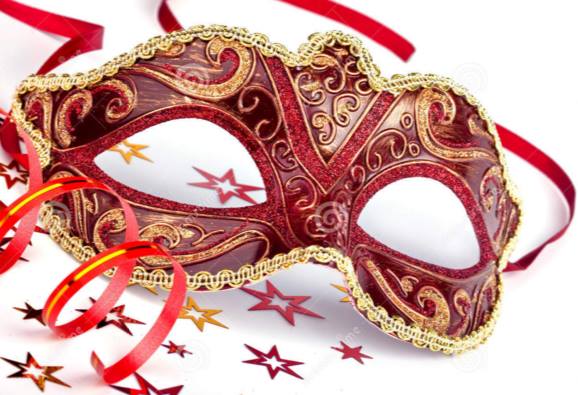 GÉRCEI ÁLTALÁNOS ISKOLADIÁKÖNKORMÁNYZATAszeretettel meghívja Önt a2019.02.09-én14 órátóltartandóFARSANGI RENDEZVÉNYÉRE.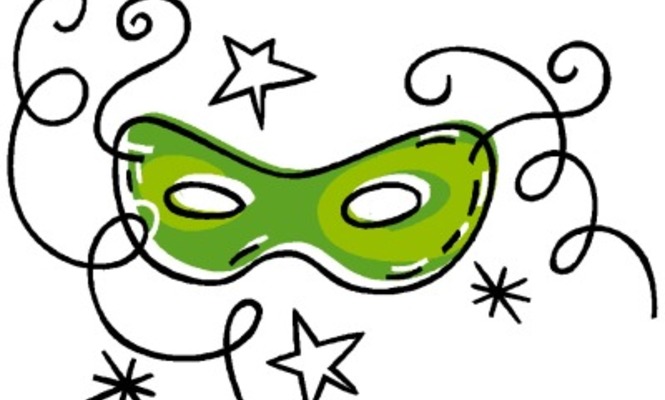 Helyszín: Művelődési HázSzeretettel várjuk!